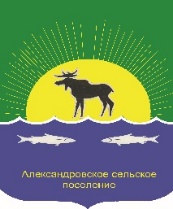 АДминистрация Александровского сельского ПОселения ПОСТАНОВЛЕНИЕО внесении изменений в постановление Администрации Александровского сельского поселения от «10» января 2023 года № 5 «О создании единой комиссии по осуществлению закупок товаров, работ, услуг для нужд Администрации Александровского сельского поселения Томской области»Руководствуясь Федеральным законом от 06 октября 2003 года № 131-ФЗ «Об общих принципах организации местного самоуправления в Российской Федерации», Уставом муниципального образования «Александровское сельское поселение»,ПОСТАНОВЛЯЮ:1. Внести изменения в Приложении к постановлению Администрации Александровского сельского поселения от 10» января 2023 года № 5 «О создании единой комиссии по осуществлению закупок товаров, работ, услуг для нужд Администрации Александровского сельского поселения Томской области» следующие изменения:Пункт 2 изложить в новой редакции: Пьянков Денис Васильевич – глава Александровского сельского поселения.2. Внести изменения в Приложении к постановлению Администрации Александровского сельского поселения от 10» января 2023 года № 5 «О создании единой комиссии по осуществлению закупок товаров, работ, услуг для нужд Администрации Александровского сельского поселения Томской области» следующие изменения:В пункте 7 «Ахмазиева»» заменить на «Айнюлова».3. Разместить настоящее постановление на официальном сайте Администрации Александровского сельского поселения в информационно-телекоммуникационной сети «Интернет» (https://www.alsadmsp.ru/).4. Настоящее постановление вступает в законную силу на следующий день после его официального опубликования.Глава Александровского сельского поселения   				Подпись                      	   Д.В. ПьянковЕвгения Владимировна Айнюлова8(38-255) 2-47-72Разослать: Ткаченко Е.В., Букарина Т.Ф., Винтерголлер С.Л., Айнюлова Е.В.«24» октября 2023 г.                                                                                                                                      № 317с. Александровскоес. Александровское